Do obrazków dopisz nazwy kwiatów.Przebiśniegi, stokrotka, krokusy, kaczeńce, tulipany, żonkile Przeczytać wiersz i do tabelki wypisać środki stylistyczne.Anna Łady – Grodzicka „Wiosenne kwiaty” Już kwiaty zakwitają W lasach, ogrodach i na łąkach - mówią o tym, że nadszedł Czas wiosny i słonka. Przyszły do nas kwiaty w gości W swej wiosennej szacie, Popatrzcie uważnie, może je poznacie? Pierwszy to przebiśnieg biały. Drugi – to stokrotka, kwiatek bardzo mały, Trzeci jest jak złota łąka, To kaczeniec cały w pakach.Czwarty to krokus fioletowy, Piąty – tulipan purpurowy, I szósty – to żonkil w żółtym kolorze, Ten ostatni słoneczny kwiatekDo wazonu włożę.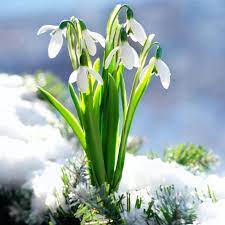 .........................................................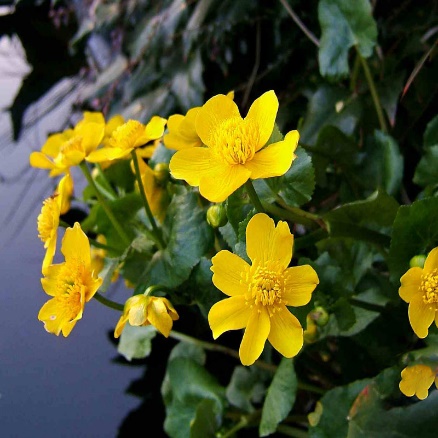 ......................................................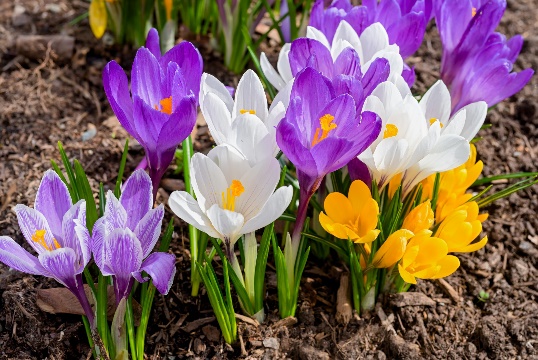 .............................................................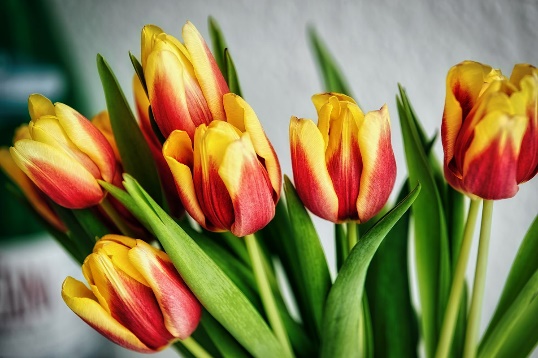 .............................................................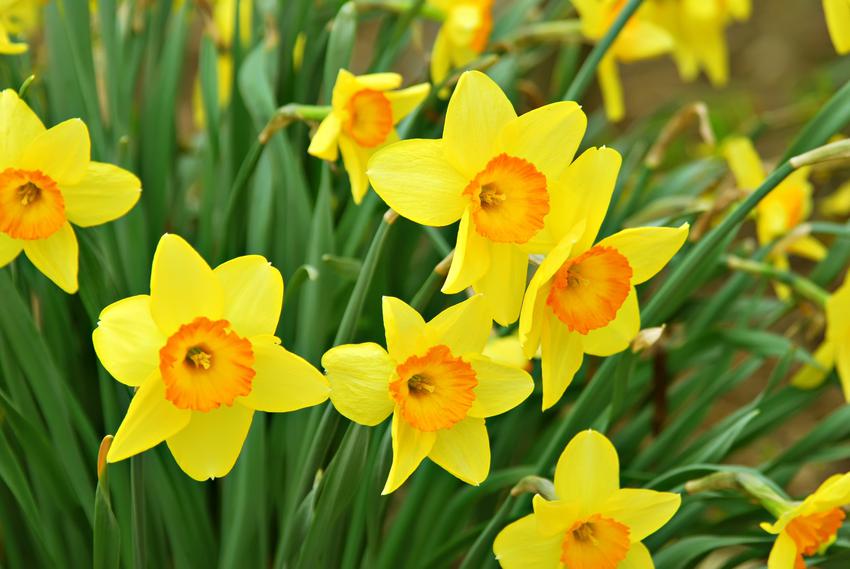 ...........................................................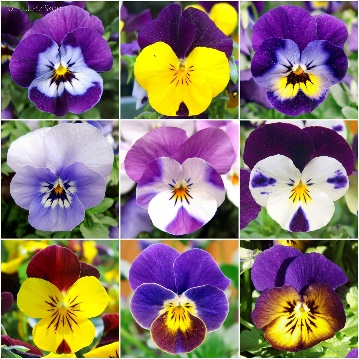 ................................................................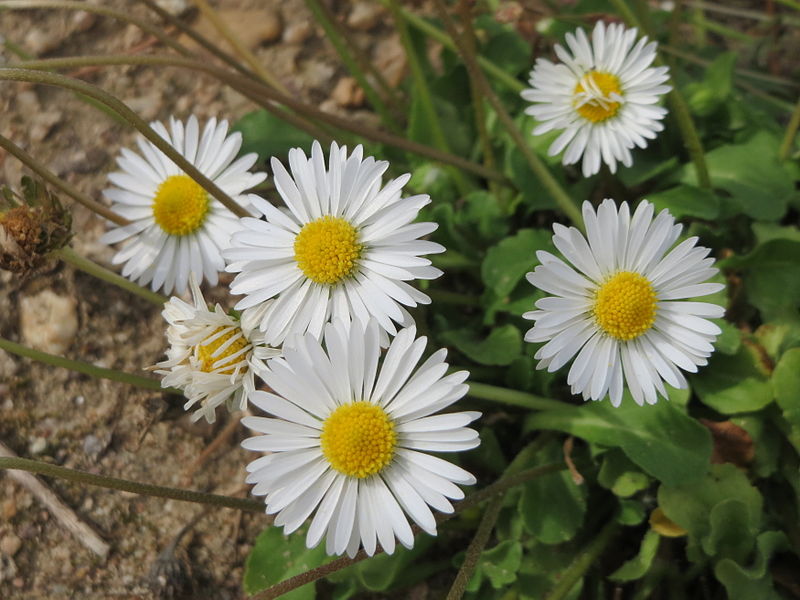 ..........................................................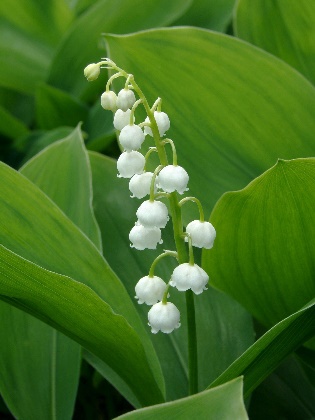 ............................................Środki stylistycznePrzykłady z wierszaEpitetyMetafory Porównania 